Gravidanza e parto analgesia: anamnesi personale.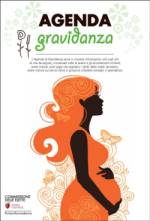 L'anamnesi personale serve all’anestesista per vedere se la gravida può eseguire parto analgesia e comprende:le malattie passate o in atto, allergie, interventi chirurgici effettuati, terapie in atto (farmaci in uso).SI prega la gravida di compilare con attenzione.Malattie se SI specificareFarmaciInterventi chirurgici effettuati      SI                                             NO Se SI specificareAllergie a farmaci                               SI                                             NO  Se SI specificare,  a farmaci o alimenti o lattice  altroSecondo le normative vigenti si chiede il consenso al trattamento dei dati personali SI                    NOFIRMACognome Nome Nome cellularemailEtàPeso pregravidicoPeso pregravidicoPeso attualealtezzaSett.gestazionaleSett.gestazionaleresidenzaresidenzaresidenzaIpertensione                          si                       noEpilessia                            si                        no Cardiopatie                           si                       no Emicrania                          si                        no Diabete                                si                      no Problemi della colonna vertebralesi                        no Malattie della tiroide             si                      no Problemi dell'apparato muscolo-scheletrico          si                        no Malattie del sangue              si                       no Crisi depressive si                        no Trombosi                             si                        no Malattie mentali                       si                       no Malattie del fegato               si                        no Malattie respiratorie                     si                     no Presenza di tatuaggi zona lombare schienaSi                       noProblemi con anestesia locale dal dentistaSi                       noMalattie renali o dell'apparato urinario   si                      no Infezioni pregresse o in corso  si                       no Incontinenza urinaria      si                        no Altre malattieFumo          si                       noDipendenze          si                       no Se sì, quali?Per patologie cronichePer disturbi saltuariAltro